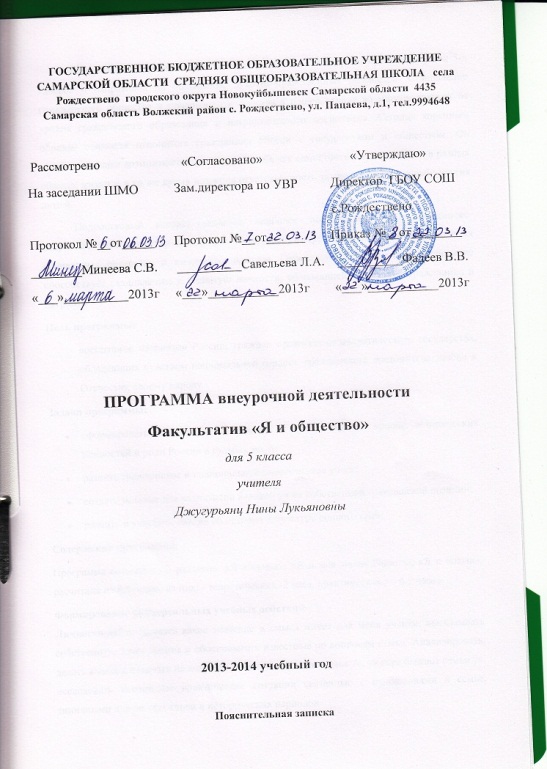 Пояснительная запискаПрограмма внеурочной днятельности «Я и общество» ориентирована на уч-ся 5-х классов и направлена на повышение духовно-нравственных ценностей. Становление гражданского общества и правового государства в нашей стране во многом зависит от уровня гражданского образования и патриотического воспитания. Сегодня коренным образом сеняются отношения гражданина России с государством и обществом. Он получает больше возможностей реализовать себя как самостоятельную личность в разных областх жизни и в то же время возросла ответственность за свою судьбу и судьбу других людей.Подростковый возраст является наиболее оптимальным для гражданско-патриотического воспитан ия, так как это период самоутверждения, активного развития социальных интересов и жизненных идеалов. Гражданско-патриотическое воспитание способствует становлению и развитую личности, обладающей качествами гражданина и патриота.Цель программы:воспитание патриотов России, граждан правового-демократического государства, обладающих чувством национальной гордост, гражданского достоинтсва, любви к Отечеству, своему народу.Задачи программы:сформировать осознанное отношение к Отечеству на основе исторических ценностей и роли России в судьбах мира;развить гражданское и национальное самосознание уч-ся;создать условия для реализации каждым уч-ся собственной гражданской позиции;развить и углубить знания об истории и культуре родного края;Содержание программы: Программа состоит из 3 разделов: «Я и семья», «Я и моя малая Родина», «Я и школа», расчитана на 8,5 часов, из них: - теоретических -2 часа, практических — 6,5 часов.Формирование универсальных учебных действийЛичностные: осознавать какое значение и смысл имеет для меня учение; высказывать собственную точку зрения и обосновывать известные по вопросам семьи. Анализировать, делать выводы, отвечать на вопросы «Сколько я в слове семья ?», «Какие бывают семьи ?». исследовать несложные практические ситуации связанные с отношениями в семье, типичными для разных стран и исторических периодов.Познавательные: извлекать информацию из текста; проверять правильность своих выводов об отличиях человека и животного. Рассматривать схему, раскрывать на конкретных примерах цели и ценность человеческой жизни. Определять незнакомые слова и находить их значение. Описывать отрочество как особую пору жизни. Самостоятельно составлять схему общения; определять незнакомые слова и находить их значения, описывать семью как ячейку общества. Сравнивать двухпоколенные и трехпоколенные семьи. Знакомится с генеалогическим древом своей семьи. Коммуникативные: составлять целое из частей работая в группе; работать в группе, готовить коллективный ответ на вопрос «Как на поведение живого существа влияют инстинкты?». Готовить проект по теме « Кто на кого похож ?». Придумывать сценки из жизни на тему «общение»; работать в группе, готовить коллективный ответ на вопрос «Кем приходится?». Готовить проект по теме «Государственная и социальная помощь семье» и презентацию «Мое хобби».Регулятивные: составлять план своих действий; составлять свой план текста. Аккуратно выполнять работу в тетради. Оценивать свою работу; составлять свой план текста. Аккуратно выполнять работу в тетради. Оценивать свою работу.План факультатива «Я и общество» Ожидаемые предметные результаты: сформировать осознаное отношения к базовым ценностям: патриотизм и любовь к Родине, национальное самосознание, гражданственность; осознание ответственности за судьбу страны, гордости за сопричастность к деяниям предыдущих поколений; сформированность активной жизненной позиции; развитие творческих способностей; умение работать и действоваь индивидуально и в коллективе; готовность к участию в общественных делах; готовность к образованию;№п/пДатаТемаВид1Легко ли быть подростком ?БеседаЭкскурсия2Русские праздникиЭкскурсияБеседа3«Первое зазимье-Покров»Русское чаепитиеКонкурс4Моя малая РодинаВыставкаВикторина5Улицы села РождественоСемейные узыБеседа6Моя родословнаяМоя семьяТворческое задание Конкурс7Одноклассники, сверстники, друзьяМой классВикторина8Человек- творец добрых делЖил на свете человекБеседаТворческое задание 0,5РезервКонкурс